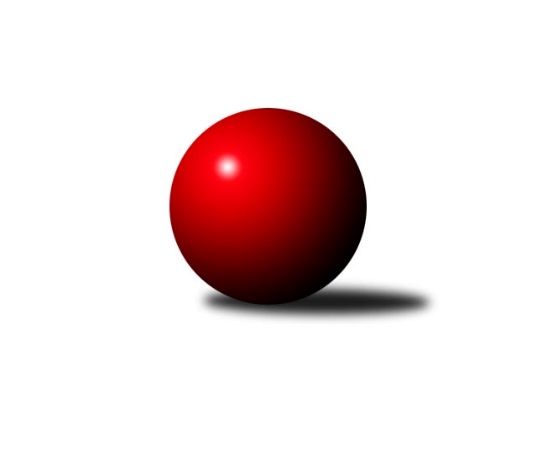 Č.20Ročník 2012/2013	5.6.2024 2. KLM B 2012/2013Statistika 20. kolaTabulka družstev:		družstvo	záp	výh	rem	proh	skore	sety	průměr	body	plné	dorážka	chyby	1.	KK Zábřeh	20	13	2	5	96.5 : 63.5 	(260.0 : 220.0)	3364	28	2213	1151	17.1	2.	KK Moravská Slávia Brno ˝B˝	20	13	1	6	108.0 : 52.0 	(293.0 : 187.0)	3286	27	2184	1102	14	3.	HKK Olomouc ˝A˝	20	12	3	5	92.0 : 68.0 	(245.5 : 234.5)	3289	27	2186	1104	16.5	4.	KK Blansko	20	11	3	6	85.5 : 74.5 	(242.5 : 237.5)	3234	25	2152	1082	23.2	5.	KK Vyškov	20	11	2	7	92.0 : 68.0 	(252.5 : 227.5)	3344	24	2200	1144	17	6.	TJ Opava˝A˝	20	11	2	7	90.5 : 69.5 	(254.5 : 225.5)	3333	24	2197	1137	19.5	7.	KK Slovan Rosice	20	11	2	7	84.0 : 76.0 	(232.0 : 248.0)	3240	24	2170	1069	23.3	8.	SKK Hořice	20	8	4	8	80.0 : 80.0 	(248.0 : 232.0)	3296	20	2188	1108	20.6	9.	TJ Prostějov ˝A˝	20	7	1	12	69.0 : 91.0 	(228.5 : 251.5)	3249	15	2180	1069	24.1	10.	TJ Lokomotiva Česká Třebová	20	6	1	13	62.5 : 97.5 	(206.0 : 274.0)	3228	13	2172	1057	21.6	11.	KK Šumperk˝A˝	20	3	1	16	53.0 : 107.0 	(219.0 : 261.0)	3237	7	2170	1066	22.9	12.	KK Moravská Slávia Brno ˝A˝	20	3	0	17	47.0 : 113.0 	(198.5 : 281.5)	3217	6	2159	1058	23.2Tabulka doma:		družstvo	záp	výh	rem	proh	skore	sety	průměr	body	maximum	minimum	1.	KK Moravská Slávia Brno ˝B˝	10	10	0	0	69.5 : 10.5 	(172.0 : 68.0)	3583	20	3671	3452	2.	KK Blansko	10	8	2	0	54.5 : 25.5 	(135.0 : 105.0)	3303	18	3375	3210	3.	KK Zábřeh	10	7	2	1	54.5 : 25.5 	(137.0 : 103.0)	3312	16	3416	3234	4.	HKK Olomouc ˝A˝	10	7	1	2	49.0 : 31.0 	(124.0 : 116.0)	3357	15	3457	3242	5.	KK Slovan Rosice	10	7	1	2	47.0 : 33.0 	(119.0 : 121.0)	3359	15	3431	3298	6.	SKK Hořice	10	6	2	2	47.0 : 33.0 	(128.0 : 112.0)	3253	14	3316	3183	7.	TJ Prostějov ˝A˝	10	4	1	5	38.5 : 41.5 	(119.5 : 120.5)	3222	9	3298	3109	8.	KK Vyškov	10	4	0	6	42.0 : 38.0 	(123.0 : 117.0)	3299	8	3427	3162	9.	TJ Opava˝A˝	10	4	0	6	40.0 : 40.0 	(121.0 : 119.0)	3217	8	3309	3139	10.	TJ Lokomotiva Česká Třebová	10	3	1	6	33.0 : 47.0 	(101.0 : 139.0)	3383	7	3476	3271	11.	KK Šumperk˝A˝	10	1	1	8	29.0 : 51.0 	(114.0 : 126.0)	3136	3	3299	3049	12.	KK Moravská Slávia Brno ˝A˝	10	1	0	9	23.0 : 57.0 	(99.0 : 141.0)	3330	2	3370	3237Tabulka venku:		družstvo	záp	výh	rem	proh	skore	sety	průměr	body	maximum	minimum	1.	TJ Opava˝A˝	10	7	2	1	50.5 : 29.5 	(133.5 : 106.5)	3346	16	3459	3217	2.	KK Vyškov	10	7	2	1	50.0 : 30.0 	(129.5 : 110.5)	3349	16	3567	3223	3.	HKK Olomouc ˝A˝	10	5	2	3	43.0 : 37.0 	(121.5 : 118.5)	3283	12	3430	3090	4.	KK Zábřeh	10	6	0	4	42.0 : 38.0 	(123.0 : 117.0)	3370	12	3517	3229	5.	KK Slovan Rosice	10	4	1	5	37.0 : 43.0 	(113.0 : 127.0)	3226	9	3394	3073	6.	KK Moravská Slávia Brno ˝B˝	10	3	1	6	38.5 : 41.5 	(121.0 : 119.0)	3292	7	3653	3092	7.	KK Blansko	10	3	1	6	31.0 : 49.0 	(107.5 : 132.5)	3226	7	3351	3125	8.	SKK Hořice	10	2	2	6	33.0 : 47.0 	(120.0 : 120.0)	3301	6	3420	3098	9.	TJ Prostějov ˝A˝	10	3	0	7	30.5 : 49.5 	(109.0 : 131.0)	3252	6	3502	3097	10.	TJ Lokomotiva Česká Třebová	10	3	0	7	29.5 : 50.5 	(105.0 : 135.0)	3211	6	3366	3097	11.	KK Šumperk˝A˝	10	2	0	8	24.0 : 56.0 	(105.0 : 135.0)	3247	4	3432	3127	12.	KK Moravská Slávia Brno ˝A˝	10	2	0	8	24.0 : 56.0 	(99.5 : 140.5)	3215	4	3446	3048Tabulka podzimní části:		družstvo	záp	výh	rem	proh	skore	sety	průměr	body	doma	venku	1.	KK Zábřeh	11	8	2	1	58.5 : 29.5 	(149.5 : 114.5)	3371	18 	4 	2 	0 	4 	0 	1	2.	KK Blansko	11	8	2	1	53.5 : 34.5 	(144.0 : 120.0)	3218	18 	5 	1 	0 	3 	1 	1	3.	KK Moravská Slávia Brno ˝B˝	11	8	1	2	61.5 : 26.5 	(162.5 : 101.5)	3291	17 	6 	0 	0 	2 	1 	2	4.	KK Slovan Rosice	11	7	2	2	52.0 : 36.0 	(129.0 : 135.0)	3276	16 	4 	1 	0 	3 	1 	2	5.	TJ Opava˝A˝	11	7	1	3	53.5 : 34.5 	(145.0 : 119.0)	3344	15 	2 	0 	3 	5 	1 	0	6.	KK Vyškov	11	6	1	4	50.0 : 38.0 	(137.0 : 127.0)	3326	13 	1 	0 	4 	5 	1 	0	7.	SKK Hořice	11	4	3	4	44.0 : 44.0 	(136.0 : 128.0)	3312	11 	3 	2 	1 	1 	1 	3	8.	HKK Olomouc ˝A˝	11	4	3	4	43.0 : 45.0 	(129.0 : 135.0)	3304	11 	3 	1 	2 	1 	2 	2	9.	TJ Lokomotiva Česká Třebová	11	2	1	8	31.0 : 57.0 	(111.5 : 152.5)	3281	5 	1 	1 	4 	1 	0 	4	10.	TJ Prostějov ˝A˝	11	2	0	9	28.5 : 59.5 	(110.0 : 154.0)	3234	4 	1 	0 	4 	1 	0 	5	11.	KK Šumperk˝A˝	11	1	0	10	29.5 : 58.5 	(123.5 : 140.5)	3282	2 	0 	0 	5 	1 	0 	5	12.	KK Moravská Slávia Brno ˝A˝	11	1	0	10	23.0 : 65.0 	(107.0 : 157.0)	3245	2 	0 	0 	5 	1 	0 	5Tabulka jarní části:		družstvo	záp	výh	rem	proh	skore	sety	průměr	body	doma	venku	1.	HKK Olomouc ˝A˝	9	8	0	1	49.0 : 23.0 	(116.5 : 99.5)	3289	16 	4 	0 	0 	4 	0 	1 	2.	KK Vyškov	9	5	1	3	42.0 : 30.0 	(115.5 : 100.5)	3378	11 	3 	0 	2 	2 	1 	1 	3.	TJ Prostějov ˝A˝	9	5	1	3	40.5 : 31.5 	(118.5 : 97.5)	3262	11 	3 	1 	1 	2 	0 	2 	4.	KK Moravská Slávia Brno ˝B˝	9	5	0	4	46.5 : 25.5 	(130.5 : 85.5)	3342	10 	4 	0 	0 	1 	0 	4 	5.	KK Zábřeh	9	5	0	4	38.0 : 34.0 	(110.5 : 105.5)	3345	10 	3 	0 	1 	2 	0 	3 	6.	TJ Opava˝A˝	9	4	1	4	37.0 : 35.0 	(109.5 : 106.5)	3300	9 	2 	0 	3 	2 	1 	1 	7.	SKK Hořice	9	4	1	4	36.0 : 36.0 	(112.0 : 104.0)	3294	9 	3 	0 	1 	1 	1 	3 	8.	KK Slovan Rosice	9	4	0	5	32.0 : 40.0 	(103.0 : 113.0)	3220	8 	3 	0 	2 	1 	0 	3 	9.	TJ Lokomotiva Česká Třebová	9	4	0	5	31.5 : 40.5 	(94.5 : 121.5)	3222	8 	2 	0 	2 	2 	0 	3 	10.	KK Blansko	9	3	1	5	32.0 : 40.0 	(98.5 : 117.5)	3266	7 	3 	1 	0 	0 	0 	5 	11.	KK Šumperk˝A˝	9	2	1	6	23.5 : 48.5 	(95.5 : 120.5)	3152	5 	1 	1 	3 	1 	0 	3 	12.	KK Moravská Slávia Brno ˝A˝	9	2	0	7	24.0 : 48.0 	(91.5 : 124.5)	3207	4 	1 	0 	4 	1 	0 	3 Zisk bodů pro družstvo:		jméno hráče	družstvo	body	zápasy	v %	dílčí body	sety	v %	1.	Jiří Vícha 	TJ Opava˝A˝ 	17	/	20	(85%)	58	/	80	(73%)	2.	Martin Sitta 	KK Zábřeh 	17	/	20	(85%)	58	/	80	(73%)	3.	Ondřej Němec 	KK Blansko  	16	/	18	(89%)	50	/	72	(69%)	4.	Petr Bracek 	TJ Opava˝A˝ 	15	/	18	(83%)	42.5	/	72	(59%)	5.	Radek Havran 	HKK Olomouc ˝A˝ 	15	/	19	(79%)	49.5	/	76	(65%)	6.	Jaromír Šklíba 	SKK Hořice 	15	/	20	(75%)	55.5	/	80	(69%)	7.	Petr Pevný 	KK Vyškov 	15	/	20	(75%)	52.5	/	80	(66%)	8.	Zdeněk Švub 	KK Zábřeh 	15	/	20	(75%)	49.5	/	80	(62%)	9.	Miroslav Milan 	KK Moravská Slávia Brno ˝B˝ 	14	/	17	(82%)	49	/	68	(72%)	10.	Theodor Marančák 	TJ Lokomotiva Česká Třebová 	14	/	19	(74%)	45.5	/	76	(60%)	11.	Jiří Němec 	HKK Olomouc ˝A˝ 	14	/	19	(74%)	44.5	/	76	(59%)	12.	Radek Kroupa 	SKK Hořice 	14	/	20	(70%)	50	/	80	(63%)	13.	Bronislav Diviš 	TJ Prostějov ˝A˝ 	14	/	20	(70%)	47.5	/	80	(59%)	14.	Milan Klika 	KK Moravská Slávia Brno ˝B˝ 	13	/	17	(76%)	43.5	/	68	(64%)	15.	Zdeněk Vránek 	KK Moravská Slávia Brno ˝B˝ 	13	/	18	(72%)	47	/	72	(65%)	16.	Josef Sitta 	KK Zábřeh 	13	/	20	(65%)	49	/	80	(61%)	17.	Pavel Palian 	KK Moravská Slávia Brno ˝B˝ 	12	/	16	(75%)	42	/	64	(66%)	18.	Petr Pospíšilík 	TJ Prostějov ˝A˝ 	12	/	18	(67%)	42.5	/	72	(59%)	19.	Přemysl Žáček 	TJ Opava˝A˝ 	12	/	18	(67%)	38	/	72	(53%)	20.	Jiří Zemek 	KK Slovan Rosice 	12	/	19	(63%)	41	/	76	(54%)	21.	Vojtěch Tulka 	SKK Hořice 	12	/	19	(63%)	38.5	/	76	(51%)	22.	Štěpán Večerka 	KK Moravská Slávia Brno ˝B˝ 	11	/	15	(73%)	40	/	60	(67%)	23.	Lukáš Hlavinka 	KK Blansko  	11	/	16	(69%)	37.5	/	64	(59%)	24.	Luděk Rychlovský 	KK Vyškov 	11	/	18	(61%)	41.5	/	72	(58%)	25.	Jiří Trávníček 	KK Vyškov 	11	/	18	(61%)	36	/	72	(50%)	26.	Eduard Varga 	KK Vyškov 	11	/	19	(58%)	40	/	76	(53%)	27.	Petr Mika 	KK Moravská Slávia Brno ˝B˝ 	10	/	15	(67%)	39.5	/	60	(66%)	28.	Stanislav Žáček 	KK Moravská Slávia Brno ˝A˝ 	10	/	19	(53%)	43.5	/	76	(57%)	29.	Ivo Fabík 	KK Slovan Rosice 	10	/	19	(53%)	37.5	/	76	(49%)	30.	Jaroslav Sedlář 	KK Šumperk˝A˝ 	10	/	20	(50%)	43	/	80	(54%)	31.	Lukáš Horňák 	KK Zábřeh 	10	/	20	(50%)	39	/	80	(49%)	32.	Jiří Flídr 	KK Zábřeh 	10	/	20	(50%)	36.5	/	80	(46%)	33.	Dalibor Dvorník 	KK Moravská Slávia Brno ˝A˝ 	10	/	20	(50%)	35.5	/	80	(44%)	34.	Petr Wolf 	TJ Opava˝A˝ 	9.5	/	15	(63%)	29.5	/	60	(49%)	35.	Karel Zubalík 	TJ Lokomotiva Česká Třebová 	9.5	/	20	(48%)	42.5	/	80	(53%)	36.	Petr Streubel st.	KK Slovan Rosice 	9	/	15	(60%)	31.5	/	60	(53%)	37.	Miroslav Znojil 	TJ Prostějov ˝A˝ 	9	/	18	(50%)	39	/	72	(54%)	38.	Michal Kellner 	KK Moravská Slávia Brno ˝A˝ 	9	/	19	(47%)	37	/	76	(49%)	39.	Jakub Flek 	KK Blansko  	9	/	20	(45%)	41	/	80	(51%)	40.	Petr Holanec 	TJ Lokomotiva Česká Třebová 	9	/	20	(45%)	37	/	80	(46%)	41.	Erik Gordík 	KK Vyškov 	8	/	10	(80%)	27	/	40	(68%)	42.	Dalibor Matyáš 	KK Slovan Rosice 	8	/	15	(53%)	34	/	60	(57%)	43.	Vladimír Konečný 	TJ Opava˝A˝ 	8	/	15	(53%)	33	/	60	(55%)	44.	Jiří Zezulka 	HKK Olomouc ˝A˝ 	8	/	16	(50%)	31	/	64	(48%)	45.	Josef Touš 	KK Šumperk˝A˝ 	8	/	17	(47%)	28.5	/	68	(42%)	46.	Marian Hošek 	HKK Olomouc ˝A˝ 	8	/	19	(42%)	33	/	76	(43%)	47.	Jan Pernica 	TJ Prostějov ˝A˝ 	7.5	/	16	(47%)	31	/	64	(48%)	48.	Jiří Baier 	SKK Hořice 	7	/	12	(58%)	26.5	/	48	(55%)	49.	Jaromír Šula 	KK Slovan Rosice 	7	/	15	(47%)	27.5	/	60	(46%)	50.	Ladislav Stárek 	HKK Olomouc ˝A˝ 	7	/	17	(41%)	32.5	/	68	(48%)	51.	Peter Zaťko 	KK Moravská Slávia Brno ˝B˝ 	7	/	17	(41%)	31	/	68	(46%)	52.	Petr Havíř 	KK Blansko  	7	/	19	(37%)	34.5	/	76	(45%)	53.	Martin Procházka 	KK Blansko  	6	/	10	(60%)	23	/	40	(58%)	54.	Ivo Mrhal ml.	KK Šumperk˝A˝ 	6	/	15	(40%)	29.5	/	60	(49%)	55.	Michal Šic 	TJ Lokomotiva Česká Třebová 	6	/	15	(40%)	22	/	60	(37%)	56.	Martin Hažva 	SKK Hořice 	6	/	18	(33%)	29	/	72	(40%)	57.	Pavel Dvořák 	KK Moravská Slávia Brno ˝A˝ 	6	/	19	(32%)	30	/	76	(39%)	58.	Miroslav Smrčka 	KK Šumperk˝A˝ 	6	/	19	(32%)	29	/	76	(38%)	59.	Jiří Axman st.	KK Slovan Rosice 	6	/	20	(30%)	33.5	/	80	(42%)	60.	Martin Honc 	KK Blansko  	6	/	20	(30%)	25.5	/	80	(32%)	61.	Marek Zapletal 	KK Šumperk˝A˝ 	5.5	/	17	(32%)	30	/	68	(44%)	62.	Marek Ollinger 	KK Zábřeh 	5.5	/	20	(28%)	28	/	80	(35%)	63.	Jaroslav Vymazal 	KK Šumperk˝A˝ 	5	/	10	(50%)	25	/	40	(63%)	64.	Matouš Krajzinger 	HKK Olomouc ˝A˝ 	5	/	10	(50%)	20	/	40	(50%)	65.	Miroslav Ptáček 	KK Slovan Rosice 	5	/	12	(42%)	19	/	48	(40%)	66.	Kamil Bednář 	KK Vyškov 	5	/	15	(33%)	21	/	60	(35%)	67.	Roman Flek 	KK Blansko  	4.5	/	10	(45%)	20.5	/	40	(51%)	68.	Václav Kolář 	TJ Lokomotiva Česká Třebová 	4	/	12	(33%)	21	/	48	(44%)	69.	Miroslav Nálevka 	SKK Hořice 	4	/	13	(31%)	22	/	52	(42%)	70.	Jan Petko 	KK Šumperk˝A˝ 	4	/	17	(24%)	26.5	/	68	(39%)	71.	Petr Černohous 	TJ Prostějov ˝A˝ 	3.5	/	11	(32%)	16.5	/	44	(38%)	72.	Aleš Čapka 	TJ Prostějov ˝A˝ 	3	/	5	(60%)	13	/	20	(65%)	73.	Jiří Chrastina 	KK Vyškov 	3	/	5	(60%)	12	/	20	(60%)	74.	Tomáš Misář 	TJ Lokomotiva Česká Třebová 	3	/	7	(43%)	11.5	/	28	(41%)	75.	Michal Smejkal 	TJ Prostějov ˝A˝ 	3	/	15	(20%)	23.5	/	60	(39%)	76.	Martin Marek 	TJ Opava˝A˝ 	3	/	16	(19%)	26	/	64	(41%)	77.	Jiří Kmoníček 	TJ Lokomotiva Česká Třebová 	3	/	17	(18%)	21	/	68	(31%)	78.	Ivo Hostinský 	KK Moravská Slávia Brno ˝A˝ 	2	/	2	(100%)	5.5	/	8	(69%)	79.	Ivan Vondráček 	SKK Hořice 	2	/	3	(67%)	8	/	12	(67%)	80.	Josef Gajdošík 	TJ Lokomotiva Česká Třebová 	2	/	3	(67%)	5.5	/	12	(46%)	81.	Milan Janyška 	TJ Opava˝A˝ 	2	/	4	(50%)	11	/	16	(69%)	82.	Ladislav Zívr 	SKK Hořice 	2	/	8	(25%)	12.5	/	32	(39%)	83.	Kamil Bartoš 	HKK Olomouc ˝A˝ 	2	/	8	(25%)	11	/	32	(34%)	84.	Lubomír Kalakaj 	KK Moravská Slávia Brno ˝A˝ 	2	/	18	(11%)	23.5	/	72	(33%)	85.	Kamil Kovařík 	KK Moravská Slávia Brno ˝A˝ 	2	/	18	(11%)	19.5	/	72	(27%)	86.	Josef Šrámek 	HKK Olomouc ˝A˝ 	1	/	1	(100%)	3	/	4	(75%)	87.	Ladislav Novotný 	KK Blansko  	1	/	1	(100%)	2.5	/	4	(63%)	88.	Milan Jahn 	TJ Opava˝A˝ 	1	/	1	(100%)	2	/	4	(50%)	89.	Tomáš Vejmola 	KK Vyškov 	1	/	1	(100%)	2	/	4	(50%)	90.	Petr Sehnal 	KK Blansko  	1	/	2	(50%)	4	/	8	(50%)	91.	Petr Hendrych 	TJ Opava˝A˝ 	1	/	3	(33%)	6	/	12	(50%)	92.	Jiří Kmoníček 	TJ Lokomotiva Česká Třebová 	1	/	5	(20%)	7.5	/	20	(38%)	93.	František Tokoš 	TJ Prostějov ˝A˝ 	1	/	8	(13%)	7.5	/	32	(23%)	94.	Petr Matějka 	KK Šumperk˝A˝ 	0.5	/	2	(25%)	3	/	8	(38%)	95.	Martin Zaoral 	TJ Prostějov ˝A˝ 	0	/	1	(0%)	2	/	4	(50%)	96.	Adam Palko 	KK Slovan Rosice 	0	/	1	(0%)	2	/	4	(50%)	97.	Ladislav Musil 	KK Blansko  	0	/	1	(0%)	2	/	4	(50%)	98.	Pavel Heinisch 	KK Šumperk˝A˝ 	0	/	1	(0%)	2	/	4	(50%)	99.	Zdeněk Markl 	TJ Lokomotiva Česká Třebová 	0	/	1	(0%)	1	/	4	(25%)	100.	Gustav Vojtek 	KK Šumperk˝A˝ 	0	/	1	(0%)	1	/	4	(25%)	101.	Miroslav Flek 	KK Blansko  	0	/	1	(0%)	1	/	4	(25%)	102.	Karel Košťál 	SKK Hořice 	0	/	1	(0%)	1	/	4	(25%)	103.	Michal Blažek 	TJ Opava˝A˝ 	0	/	1	(0%)	1	/	4	(25%)	104.	Dominik Ruml 	SKK Hořice 	0	/	1	(0%)	0	/	4	(0%)	105.	Ladislav Beran 	TJ Lokomotiva Česká Třebová 	0	/	1	(0%)	0	/	4	(0%)	106.	Tomáš Valíček 	TJ Opava˝A˝ 	0	/	1	(0%)	0	/	4	(0%)	107.	Petr Schwalbe 	TJ Opava˝A˝ 	0	/	1	(0%)	0	/	4	(0%)	108.	František Kráčmar 	SKK Hořice 	0	/	1	(0%)	0	/	4	(0%)	109.	Josef Pihík 	TJ Lokomotiva Česká Třebová 	0	/	2	(0%)	3	/	8	(38%)	110.	Jaromír Čapek 	KK Vyškov 	0	/	2	(0%)	2.5	/	8	(31%)	111.	Marek Hynar 	TJ Opava˝A˝ 	0	/	2	(0%)	2	/	8	(25%)	112.	Michal Vondrouš 	TJ Lokomotiva Česká Třebová 	0	/	2	(0%)	0	/	8	(0%)	113.	Milan Krejčí 	KK Moravská Slávia Brno ˝B˝ 	0	/	3	(0%)	3	/	12	(25%)	114.	Jan Bernatík 	KK Moravská Slávia Brno ˝A˝ 	0	/	3	(0%)	1	/	12	(8%)	115.	Aleš Staněk 	KK Vyškov 	0	/	5	(0%)	5	/	20	(25%)Průměry na kuželnách:		kuželna	průměr	plné	dorážka	chyby	výkon na hráče	1.	KK MS Brno, 1-4	3422	2251	1171	16.5	(570.4)	2.	TJ Lokomotiva Česká Třebová, 1-4	3408	2237	1171	18.1	(568.1)	3.	KK Slovan Rosice, 1-4	3347	2218	1129	23.2	(558.0)	4.	HKK Olomouc, 1-8	3333	2206	1127	20.3	(555.6)	5.	KK Vyškov, 1-4	3288	2187	1101	19.7	(548.1)	6.	KK Zábřeh, 1-4	3276	2171	1104	19.3	(546.0)	7.	KK Blansko, 1-6	3265	2176	1088	24.9	(544.3)	8.	SKK Hořice, 1-4	3240	2153	1086	21.7	(540.1)	9.	TJ  Prostějov, 1-4	3213	2148	1064	21.2	(535.5)	10.	TJ Opava, 1-4	3200	2139	1060	21.2	(533.4)	11.	KK Šumperk, 1-4	3152	2103	1049	20.5	(525.5)Nejlepší výkony na kuželnách:KK MS Brno, 1-4KK Moravská Slávia Brno ˝B˝	3671	10. kolo	Pavel Palian 	KK Moravská Slávia Brno ˝B˝	657	8. koloKK Moravská Slávia Brno ˝B˝	3657	16. kolo	Pavel Palian 	KK Moravská Slávia Brno ˝B˝	647	2. koloKK Moravská Slávia Brno ˝B˝	3653	12. kolo	Pavel Palian 	KK Moravská Slávia Brno ˝B˝	644	16. koloKK Moravská Slávia Brno ˝B˝	3624	20. kolo	Miroslav Milan 	KK Moravská Slávia Brno ˝B˝	643	20. koloKK Moravská Slávia Brno ˝B˝	3608	14. kolo	Miroslav Milan 	KK Moravská Slávia Brno ˝B˝	636	12. koloKK Moravská Slávia Brno ˝B˝	3605	2. kolo	Pavel Palian 	KK Moravská Slávia Brno ˝B˝	636	10. koloKK Moravská Slávia Brno ˝B˝	3593	4. kolo	Zdeněk Vránek 	KK Moravská Slávia Brno ˝B˝	636	10. koloKK Moravská Slávia Brno ˝B˝	3569	18. kolo	Milan Klika 	KK Moravská Slávia Brno ˝B˝	632	16. koloKK Moravská Slávia Brno ˝B˝	3540	8. kolo	Štěpán Večerka 	KK Moravská Slávia Brno ˝B˝	632	10. koloKK Moravská Slávia Brno ˝B˝	3510	1. kolo	Pavel Palian 	KK Moravská Slávia Brno ˝B˝	630	20. koloTJ Lokomotiva Česká Třebová, 1-4KK Zábřeh	3517	4. kolo	Theodor Marančák 	TJ Lokomotiva Česká Třebová	637	10. koloTJ Prostějov ˝A˝	3502	20. kolo	Josef Sitta 	KK Zábřeh	630	4. koloTJ Lokomotiva Česká Třebová	3476	1. kolo	Petr Pevný 	KK Vyškov	629	10. koloTJ Lokomotiva Česká Třebová	3471	8. kolo	Ondřej Němec 	KK Blansko 	629	6. koloKK Vyškov	3468	10. kolo	Jiří Vícha 	TJ Opava˝A˝	625	8. koloTJ Opava˝A˝	3459	8. kolo	Petr Holanec 	TJ Lokomotiva Česká Třebová	614	1. koloTJ Lokomotiva Česká Třebová	3454	13. kolo	Karel Zubalík 	TJ Lokomotiva Česká Třebová	610	8. koloKK Moravská Slávia Brno ˝A˝	3446	3. kolo	Zdeněk Švub 	KK Zábřeh	609	4. koloHKK Olomouc ˝A˝	3430	18. kolo	Theodor Marančák 	TJ Lokomotiva Česká Třebová	608	13. koloKK Moravská Slávia Brno ˝B˝	3424	13. kolo	Ivo Mrhal ml.	KK Šumperk˝A˝	608	1. koloKK Slovan Rosice, 1-4KK Vyškov	3567	18. kolo	Eduard Varga 	KK Vyškov	630	18. koloKK Slovan Rosice	3431	9. kolo	Jiří Baier 	SKK Hořice	618	2. koloKK Slovan Rosice	3429	12. kolo	Dalibor Matyáš 	KK Slovan Rosice	617	4. koloTJ Opava˝A˝	3402	16. kolo	Jiří Axman st.	KK Slovan Rosice	617	12. koloKK Slovan Rosice	3399	2. kolo	Jiří Zemek 	KK Slovan Rosice	613	16. koloSKK Hořice	3397	2. kolo	Ondřej Němec 	KK Blansko 	610	14. koloKK Slovan Rosice	3374	4. kolo	Petr Pevný 	KK Vyškov	609	18. koloHKK Olomouc ˝A˝	3366	4. kolo	Jiří Vícha 	TJ Opava˝A˝	608	16. koloKK Slovan Rosice	3365	16. kolo	Luděk Rychlovský 	KK Vyškov	608	18. koloKK Slovan Rosice	3345	14. kolo	Ladislav Stárek 	HKK Olomouc ˝A˝	606	4. koloHKK Olomouc, 1-8HKK Olomouc ˝A˝	3457	17. kolo	Jiří Němec 	HKK Olomouc ˝A˝	633	19. koloHKK Olomouc ˝A˝	3429	13. kolo	Milan Klika 	KK Moravská Slávia Brno ˝B˝	628	17. koloHKK Olomouc ˝A˝	3410	19. kolo	Radek Havran 	HKK Olomouc ˝A˝	624	17. koloTJ Opava˝A˝	3404	1. kolo	Theodor Marančák 	HKK Olomouc ˝A˝	613	17. koloKK Moravská Slávia Brno ˝B˝	3398	17. kolo	Petr Pevný 	KK Vyškov	611	3. koloHKK Olomouc ˝A˝	3364	9. kolo	Theodor Marančák 	HKK Olomouc ˝A˝	610	19. koloHKK Olomouc ˝A˝	3361	15. kolo	Petr Bracek 	TJ Opava˝A˝	610	1. koloHKK Olomouc ˝A˝	3350	5. kolo	Jiří Němec 	HKK Olomouc ˝A˝	603	13. koloKK Zábřeh	3349	19. kolo	Jaromír Šklíba 	SKK Hořice	602	9. koloKK Vyškov	3340	3. kolo	Ladislav Stárek 	HKK Olomouc ˝A˝	598	1. koloKK Vyškov, 1-4KK Zábřeh	3449	11. kolo	Martin Sitta 	KK Zábřeh	617	11. koloKK Vyškov	3427	16. kolo	Petr Pevný 	KK Vyškov	611	17. koloKK Vyškov	3389	12. kolo	Jiří Trávníček 	KK Vyškov	610	16. koloKK Vyškov	3371	17. kolo	Erik Gordík 	KK Vyškov	606	17. koloHKK Olomouc ˝A˝	3345	14. kolo	Ladislav Zívr 	SKK Hořice	598	12. koloKK Vyškov	3344	11. kolo	Petr Pevný 	KK Vyškov	598	16. koloSKK Hořice	3333	12. kolo	Radek Havran 	HKK Olomouc ˝A˝	594	14. koloKK Moravská Slávia Brno ˝B˝	3320	9. kolo	Luděk Rychlovský 	KK Vyškov	589	11. koloTJ Opava˝A˝	3305	4. kolo	Bronislav Diviš 	TJ Prostějov ˝A˝	588	16. koloKK Vyškov	3281	14. kolo	Jiří Trávníček 	KK Vyškov	586	12. koloKK Zábřeh, 1-4KK Zábřeh	3416	10. kolo	Jiří Vícha 	TJ Opava˝A˝	621	20. koloKK Zábřeh	3402	5. kolo	Martin Sitta 	KK Zábřeh	606	10. koloTJ Opava˝A˝	3350	20. kolo	Martin Sitta 	KK Zábřeh	603	5. koloKK Zábřeh	3345	20. kolo	Zdeněk Švub 	KK Zábřeh	599	18. koloKK Zábřeh	3335	13. kolo	Martin Sitta 	KK Zábřeh	596	3. koloKK Zábřeh	3309	18. kolo	Milan Klika 	KK Moravská Slávia Brno ˝B˝	592	3. koloKK Moravská Slávia Brno ˝B˝	3309	3. kolo	Martin Sitta 	KK Zábřeh	586	13. koloKK Zábřeh	3299	3. kolo	Josef Sitta 	KK Zábřeh	586	18. koloKK Blansko 	3272	18. kolo	Jiří Flídr 	KK Zábřeh	585	5. koloKK Zábřeh	3267	1. kolo	Jiří Flídr 	KK Zábřeh	584	13. koloKK Blansko, 1-6KK Blansko 	3375	7. kolo	Ondřej Němec 	KK Blansko 	619	9. koloKK Blansko 	3363	1. kolo	Ondřej Němec 	KK Blansko 	603	1. koloKK Blansko 	3360	19. kolo	Ondřej Němec 	KK Blansko 	602	13. koloKK Zábřeh	3355	7. kolo	Ondřej Němec 	KK Blansko 	602	7. koloKK Blansko 	3345	5. kolo	Martin Procházka 	KK Blansko 	597	13. koloKK Blansko 	3305	9. kolo	Vojtěch Tulka 	SKK Hořice	594	19. koloKK Blansko 	3300	13. kolo	Josef Sitta 	KK Zábřeh	594	7. koloSKK Hořice	3286	19. kolo	Roman Flek 	KK Blansko 	590	5. koloKK Blansko 	3284	10. kolo	Lukáš Hlavinka 	KK Blansko 	587	17. koloKK Vyškov	3280	13. kolo	Ondřej Němec 	KK Blansko 	584	17. koloSKK Hořice, 1-4KK Zábřeh	3369	17. kolo	Martin Sitta 	KK Zábřeh	627	17. koloSKK Hořice	3316	20. kolo	Radek Kroupa 	SKK Hořice	611	20. koloKK Vyškov	3302	1. kolo	Jiří Němec 	HKK Olomouc ˝A˝	608	20. koloSKK Hořice	3294	1. kolo	Radek Kroupa 	SKK Hořice	601	1. koloSKK Hořice	3292	5. kolo	Jaromír Šklíba 	SKK Hořice	593	5. koloTJ Opava˝A˝	3272	10. kolo	Dalibor Matyáš 	KK Slovan Rosice	585	13. koloHKK Olomouc ˝A˝	3267	20. kolo	Radek Kroupa 	SKK Hořice	583	13. koloSKK Hořice	3258	13. kolo	Radek Kroupa 	SKK Hořice	579	3. koloSKK Hořice	3253	17. kolo	Jaromír Šklíba 	SKK Hořice	578	13. koloSKK Hořice	3245	10. kolo	Vojtěch Tulka 	SKK Hořice	578	1. koloTJ  Prostějov, 1-4HKK Olomouc ˝A˝	3349	2. kolo	Bronislav Diviš 	TJ Prostějov ˝A˝	604	14. koloTJ Prostějov ˝A˝	3298	2. kolo	Ladislav Stárek 	HKK Olomouc ˝A˝	595	2. koloTJ Prostějov ˝A˝	3289	19. kolo	Petr Pospíšilík 	TJ Prostějov ˝A˝	593	11. koloKK Vyškov	3269	5. kolo	Petr Pospíšilík 	TJ Prostějov ˝A˝	585	19. koloSKK Hořice	3263	11. kolo	Bronislav Diviš 	TJ Prostějov ˝A˝	584	2. koloTJ Prostějov ˝A˝	3258	15. kolo	Bronislav Diviš 	TJ Prostějov ˝A˝	575	15. koloTJ Prostějov ˝A˝	3244	14. kolo	Radek Kroupa 	SKK Hořice	575	11. koloTJ Prostějov ˝A˝	3232	5. kolo	Petr Pospíšilík 	TJ Prostějov ˝A˝	575	9. koloTJ Prostějov ˝A˝	3225	11. kolo	Jiří Zezulka 	HKK Olomouc ˝A˝	571	2. koloTJ Opava˝A˝	3217	14. kolo	Bronislav Diviš 	TJ Prostějov ˝A˝	570	5. koloTJ Opava, 1-4TJ Opava˝A˝	3309	3. kolo	Radek Havran 	HKK Olomouc ˝A˝	611	12. koloKK Vyškov	3264	15. kolo	Petr Bracek 	TJ Opava˝A˝	599	12. koloKK Slovan Rosice	3240	5. kolo	Petr Bracek 	TJ Opava˝A˝	586	19. koloTJ Opava˝A˝	3238	7. kolo	Martin Sitta 	KK Zábřeh	585	9. koloTJ Opava˝A˝	3232	19. kolo	Přemysl Žáček 	TJ Opava˝A˝	584	19. koloKK Zábřeh	3229	9. kolo	Jiří Vícha 	TJ Opava˝A˝	578	7. koloTJ Opava˝A˝	3226	15. kolo	Jiří Vícha 	TJ Opava˝A˝	574	19. koloTJ Opava˝A˝	3226	9. kolo	Jiří Vícha 	TJ Opava˝A˝	572	11. koloTJ Opava˝A˝	3221	5. kolo	Jiří Vícha 	TJ Opava˝A˝	572	3. koloTJ Opava˝A˝	3216	17. kolo	Vladimír Konečný 	TJ Opava˝A˝	571	3. koloKK Šumperk, 1-4KK Zábřeh	3363	2. kolo	Lukáš Horňák 	KK Zábřeh	591	2. koloTJ Opava˝A˝	3340	6. kolo	Martin Sitta 	KK Zábřeh	586	2. koloKK Šumperk˝A˝	3299	2. kolo	Jaroslav Sedlář 	KK Šumperk˝A˝	578	2. koloKK Šumperk˝A˝	3267	6. kolo	Martin Marek 	TJ Opava˝A˝	574	6. koloKK Vyškov	3223	8. kolo	Josef Sitta 	KK Zábřeh	572	2. koloTJ Lokomotiva Česká Třebová	3160	12. kolo	Ondřej Němec 	KK Blansko 	570	4. koloKK Blansko 	3160	4. kolo	Miroslav Milan 	KK Moravská Slávia Brno ˝B˝	567	11. koloKK Šumperk˝A˝	3159	4. kolo	Jaroslav Sedlář 	KK Šumperk˝A˝	566	11. koloKK Šumperk˝A˝	3158	12. kolo	Petr Bracek 	TJ Opava˝A˝	564	6. koloKK Šumperk˝A˝	3104	20. kolo	Josef Touš 	KK Šumperk˝A˝	564	2. koloČetnost výsledků:	8.0 : 0.0	4x	7.5 : 0.5	1x	7.0 : 1.0	14x	6.5 : 1.5	1x	6.0 : 2.0	24x	5.5 : 2.5	2x	5.0 : 3.0	16x	4.0 : 4.0	11x	3.0 : 5.0	21x	2.5 : 5.5	2x	2.0 : 6.0	14x	1.0 : 7.0	8x	0.0 : 8.0	2x